Indiana Department of Correction, Division of Youth Services2022 Juvenile Detention Inspection - Compliance Report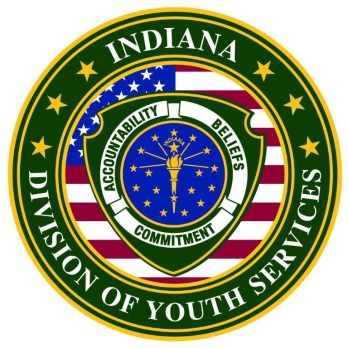 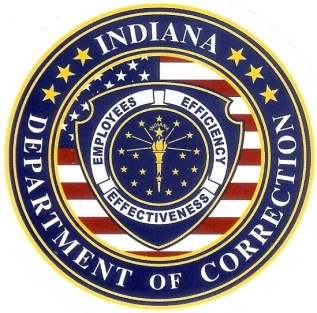 Clark County Juvenile Detention Center609 Meigs AvenueJeffersonville, IN  47130__________________________________________________________AuditorsRachel McCaffrey, Director of Juvenile Detention Inspections, Indiana Department of CorrectionKristin Herrmann, Youth Law T.E.A.M. of IndianaIndiana Department of CorrectionDivision of Youth Services302 W. Washington St. Rm. E334, Indianapolis, IN 46204Indiana Department of Correction, Division of Youth Services2022 Juvenile Detention Inspection - Compliance ReportFacility: 	Clark County Juvenile Detention Center		609 Meigs Avenue		Jeffersonville, IN  47130On-Site Inspection Dates:  April 26, 2022 and October 11, 2022Certification Completed By:		Rachel McCaffrey		Director of Juvenile Detention Inspections		Division of Youth Services, Indiana Department of Correction		(812)929-3980, rmccaffrey@idoc.in.gov		Crissy Simmons		Director of External Relations		Division of Youth Services, Indiana Department of Correction		(317)450-6507, csimmons@idoc.in.govINTRODUCTION The 2022 annual juvenile detention facility audits conducted by the IDOC, Division of Youth Services included two on-site facility inspections, staff and youth interviews, and a file review of 2021 documents of the state detention standards.  Detention facilities were audited on the two hundred ninety-nine (299) enacted Indiana Juvenile Detention Facility Standards.  Since new, proposed standards were in the process of being promulgated, detention facilities had the option of submitting documentation under the enacted citations for the three hundred and one (301) standards or the corresponding two hundred and thirty-seven (237) proposed standards. Clark County Juvenile Center chose to be audited on the current two hundred ninety-nine (299) juvenile detention facility standards in 2022, for their 26th annual detention inspection.  Of the two hundred ninety-nine (299) standards audited, twenty-six (26) standards require mandatory compliance and the remaining two hundred and seventy-five (273) are recommended standards.  Compliance with 100% of the mandatory standards and 90% of the recommended standards is required to attain “Full Compliance.” FACILITY INFORMATIONClark County 2022 AuditInspection Results based on CURRENT STANDARDS: Was the facility required to implement a corrective action plan as a result of the audit? NO/YESCONCLUSIONClark County Juvenile Detention Center is in full compliance with the 2022 Indiana Detention Center Standards Audit performed by the Indiana Department of Correction, Division of Youth Services. A certificate of compliance will accompany this report, which becomes public information ten (10) days from the date of mailing. Please contact me at (812) 929-3980 should you have any questions concerning this report. Respectfully submitted,Rachel McCaffreyDirector of Juvenile Detention Inspections Indiana Department of Correction/Division of Youth Services cc:	Danielle Zagone, Director of External Relations, DOC           	Honorable Vicki Carmicheal, Circuit 4  	Lyda Abell, Director  	pursuant to 210 IAC 8-1-5(f)FileFacility county:ClarkGoverning authority:Clark County Juvenile Detention CenterName of facility administrator:Lyda AbellDetention Director:Lyda AbellDetention facility’s mission:To provide the protection and detention of youth in the least restrictive alternative care. It is the philosophy and goal of the detention center to provide programming that adheres to the needs of the residents including medical/hygiene, information, Education, life skills, counseling, drug and alcohol education and religious services. The detention center is committed to providing the highest quality of detention services. Rated capacity:14Population during on-site visits:20 and 14Average daily population for the last 12 months:11Average length of stay for the last 12 months:10 daysMinor upgrades since last audit (i.e. painting, flooring, bedding, furnishings):NoneMajor upgrades since last audit (i.e. plumbing, electrical, security system):NoneDe-escalation techniques training:Safe Crisis Management (SCM)Physical force techniques training:Safe Crisis Management (SCM)Chemical agents permitted:YesName of food service provider:Clark County JailName of food service supervisor:Emmy KraftName of health care authority individual or agency and license/certification:Wellstone Regional Hospital Name of mental health care authority individual or agency and license/certification:ACPEducation Services:April 26, 2022Clark County First Site VisitInspectors:Rachel McCaffrey, Kristin Herrmann, and Danielle ZagoneFacility Tour: The facility tour was conducted by the assistant director, Jennifer Snawder.Youth Interviews:Two youth were interviewed.Youth interviews consisted of questions regarding procedure about safety, medical, mental health, programming, education, kitchen, due process, and intake.Youth Responses: The youth interviewed both stated that they felt that their medical needs or concerns were taken seriously and handled in a manner that they could easily understand. Both youth said that the food was great and that they are fed at regular meal times.Staff Interviews:Two line staff were interviewed.Staff were interviewed over the proper procedures in areas such as safety, security, and intake process.Staff Responses:Both staff were knowledgeable over their facility’s policies and procedures regarding emergency situations and the safety and security of youth. They were both able to sufficiently answer all other questions.October 11, 2022 Clark County Second Site VisitInspectors:Rachel McCaffrey and Kristin HerrmanFacility Tour:The facility tour was conducted by the assistant director, Jennifer Snawder.Youth Interviews:Two youth were interviewed.Youth interviews consisted of questions regarding procedure about safety, medical, mental health, programming, education, kitchen, due process, and intake.Youth Responses: Both youth interviewed expressed feeling safe and being treated fairly and consistently by staff. They explained the intake process and how they received all necessary items; such as linens, hygiene, and clothing. Neither youth had a concern to bring to the director.Auditor(s):Kristin HerrmannRachel McCaffreyClark County Standards AuditAdministration and ManagementStandardsEighty Total Standards, 80 RecommendedNumber of Standards in Compliance: 77Number of Standards in Non-Compliance: 1Number of Standards Not Applicable: 2Recommended Action for Non-Compliant Administration and Management Standards:3-1.27: Documentation for proof of practiceSafety Standards Fifty-Three Total Standards, 15 Mandatory and 38 RecommendedNumber of Standards in Compliance: 52Number of Standards in Non-Compliance: 1Number of Standards Not Applicable: 0Recommended Action for Non-Compliant Safety Standards:3-2.92: Population over capacitySecurity StandardsTwenty-Eight Total Standards, 28 RecommendedNumber of Standards in Compliance: 26Number of Standards in Non-Compliance: 2Number of Standards Not Applicable: 0Recommended Action for Non-Compliant Security Standards:3-2.124: File Not Submitted3-3.135: Documentation for proof of practiceJustice and Order StandardsForty-Four Total Standards, 44 RecommendedNumber of Standards in Compliance: 43Number of Standards in Non-Compliance: 1Number of Standards Not Applicable: 0Recommended Action for Non-Compliant Justice and Order Standards:3-5.292: Documentation of youth sending outgoing mailFood Service and HygieneTwenty-One Total Standards, 4 Mandatory and 17 RecommendedNumber of Standards in Compliance: 21Number of Standards in Non-Compliance: 0Number of Standards Not Applicable: 0Recommended Action for Non-Compliant Food Service and Hygiene Standards:Not ApplicableMedical StandardsThirty-seven Total Standards, 7 Mandatory and 30 RecommendedNumber of Standards in Compliance: 34Number of Standards in Non-Compliance: 3Number of Standards Not Applicable: 0Recommended Action for Non-Compliant Medical Standards:3-4.241: File Not Provided3-4.244: File Not Provided3-4.247: File Not ProvidedMental Health StandardsSix Total Standards, 6 RecommendedNumber of Standards in Compliance: 6Number of Standards in Non-Compliance: 0Number of Standards Not Applicable: 0Recommended Action for Non-Compliant Mental Health Standards:Not ApplicablePrograms and Services StandardsTwenty-four Total Standards, 24 RecommendedNumber of Standards in Compliance: 23Number of Standards in Non-Compliance: 1Number of Standards Not Applicable: 0Recommended Action for Non-Compliant Programs and Services Standards:3-5.293: File Not SubmittedEducation StandardsSix Total Standards, 6 RecommendedNumber of Standards in Compliance: 6Number of Standards in Non-Compliance: 0Number of Standards Not Applicable: 0Recommended Action for Non-Compliant Education Standards:Not ApplicableMandatoryRecommendedTotal Standards Audited - 30126273Number of Standards Not Applicable02Number of Standards in Non-Compliance03Number of Standards in Compliance26266Total Percentage of Compliance100%98.15%